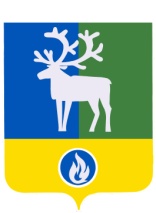 СЕЛЬСКОЕ ПОСЕЛЕНИЕ ВЕРХНЕКАЗЫМСКИЙБЕЛОЯРСКИЙ РАЙОНХАНТЫ-МАНСИЙСКИЙ АВТОНОМНЫЙ ОКРУГ – ЮГРАПроектСОВЕТ ДЕПУТАТОВСЕЛЬСКОГО ПОСЕЛЕНИЯ ВЕРХНЕКАЗЫМСКИЙРЕШЕНИЕот __ ноября 2023 года                                                                                                      № __О назначении собрания граждан в сельском поселении ВерхнеказымскийВ соответствии со статьёй 29 Федерального закона от 6 октября 2003 года                   № 131-ФЗ «Об общих принципах организации местного самоуправления в Российской Федерации», статьёй 10 Устава сельского поселения Верхнеказымский, решением Совета депутатов сельского поселения Верхнеказымский от 16 мая 2006 года  № 10                              «Об утверждении Положения о порядке назначения и проведения собраний, конференций граждан  в сельском  поселение Верхнеказымский», заявления инициативной группы граждан от 23 ноября 2023 года о проведении собрания граждан по вопросу внесения инициативных проектов и их рассмотрении, Совет депутатов сельского поселения Верхнеказымский р е ш и л:1. Назначить собрание граждан сельского поселения Верхнеказымский на              1 декабря 2023 года. Время начала проведения собрания – в 17 часов 00 минут. Место проведения собрания: актовый зал средней образовательной школы сельского поселения Верхнеказымский, 3 микрорайон, д. 16, п. Верхнеказымский, Белоярский район, Ханты-Мансийский автономный округ – Югра. Территория, жители которой имеют право участвовать в собрании:                                   сельское поселение Верхнеказымский.Численность граждан, проживающих на этой территории: 48 человек.   Инициатор собрания:  население сельского поселения Верхнеказымский.Предварительная повестка дня: обсуждение вопроса внесения инициативного проекта «Двор мечты» и его рассмотрения.2. Администрации сельского поселения Верхнеказымский обеспечить возможность ознакомления населения с материалами, которые будут представлены на собрании по адресу: Тюменская область, Ханты-Мансийский автономный округ – Югра, Белоярский район, поселок Верхнеказымский, 3 микрорайон, дом 16 и размещение его на официальном сайте органов местного самоуправления сельского поселения Верхнеказымский в информационно-телекоммуникационной сети «Интернет».3. Опубликовать настоящее решение в бюллетене «Официальный вестник сельского поселения Верхнеказымский».4. Настоящее решение вступает в силу после его официального опубликования.Глава сельского поселения Верхнеказымский                                                  Г.Н.Бандысик